INDICAÇÃO Nº 7500/2017Sugere ao Poder Executivo Municipal e a CPFL (Companhia Paulista de Força e Luz), substituição de um poste de madeira, localizado na Rua Tchecoslováquia, próximo ao número 174 na esquina com a Rua Espanha no bairro Jardim Europa. Excelentíssimo Senhor Prefeito Municipal, Nos termos do Art. 108 do Regimento Interno desta Casa de Leis, dirijo-me a Vossa Excelência para sugerir que, por intermédio do Setor competente, proceder com a substituição de um poste de madeira, localizado na Rua Tchecoslováquia, próximo ao número 174 na esquina com a Rua Espanha no bairro Jardim Europa, município. Justificativa:Neste local há um poste que se encontra pendendo por estar velho e podre, sendo necessárias providências urgentes, haja vista que o mesmo pode cair a qualquer momento, causando sérios danos aos comércios e residências próximas e expondo os pedestres e moradores a sérios acidentes (foto).Palácio 15 de Junho - Plenário Dr. Tancredo Neves, 21 de setembro de 2017. Antonio Carlos RibeiroCarlão Motorista-vereador-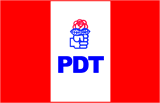 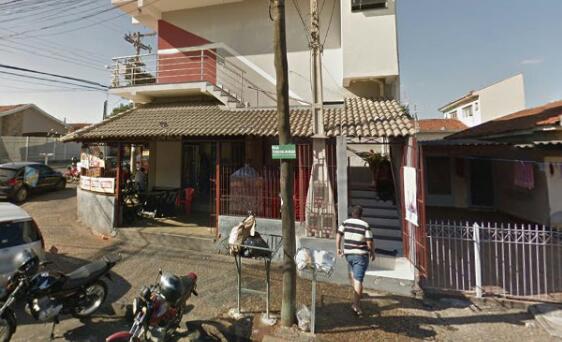 